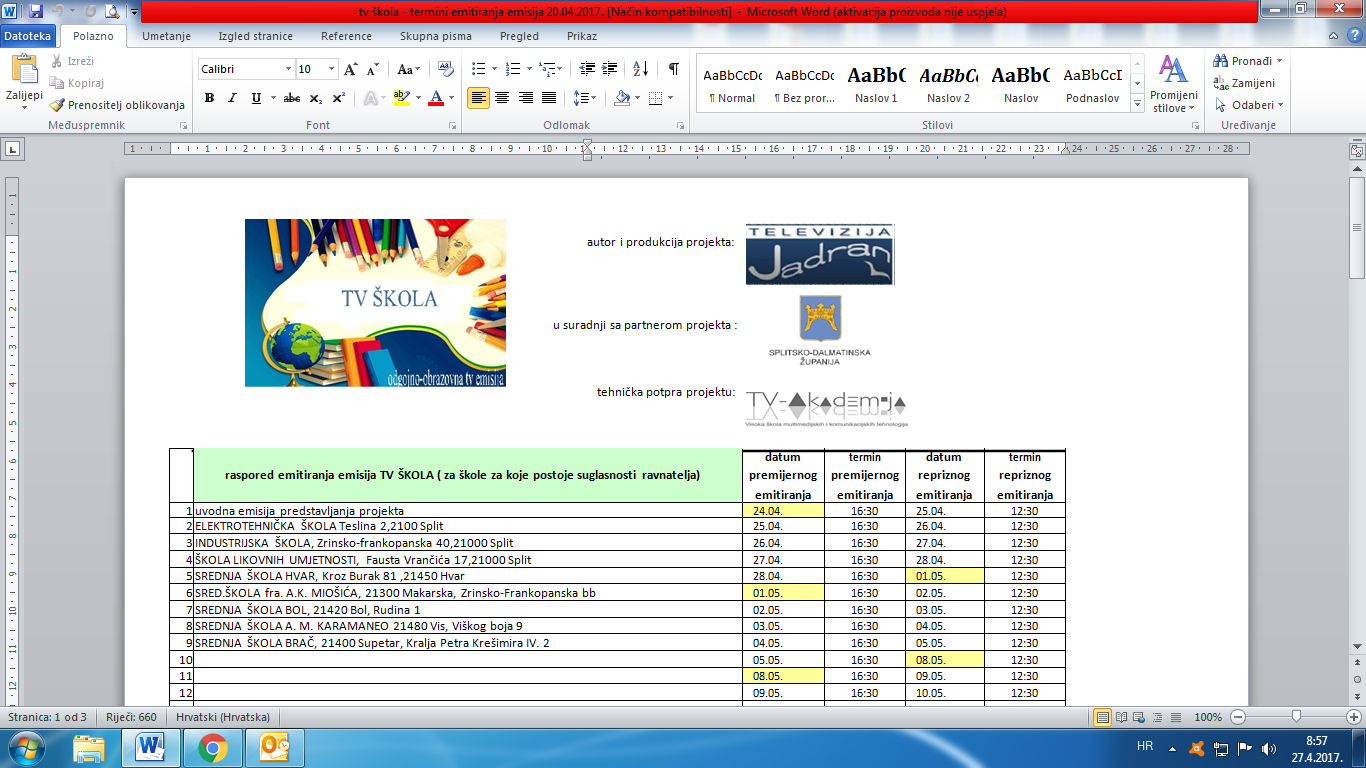 SREDNJA ŠKOLA HVAR, KROZ BURAK 81, 21 450 HVAR  DATUM PREMIJERNOG EMITIRANJA 28.04.-16:30DATUM REPRIZNOG EMITIRANJA       01.05. – 12:30